LE SEIGNEUR EST MON BOUCLIER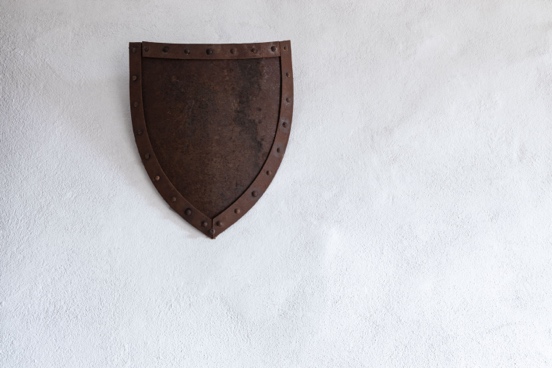 LOUANGE:Psaume 28. 7 ; Psaumes 18. 3-4 ; 2. Samuel 22.3CONFESSION DES PECHES:Psaume 144. 2RECONNAISSANCE:2. Samuel 22. 31Notes personnelles:INTERCESSION:Psaume 84. 12Notes personnelles: